Załącznik nr 1 do uchwały Nr XXII/150/2016Rady Gminy i Miasta Szadek z dnia 30.05.2016 r. STREFA PŁATNEGO PARKOWANIA POJAZDÓW SAMOCHODOWYCH NA DROGACH PUBLICZNYCH W SZADKU§ 1. Strefa płatnego parkowania obejmuje ulicę Rynek.§ 2. Graficzny obszar Strefy przedstawia się następująco: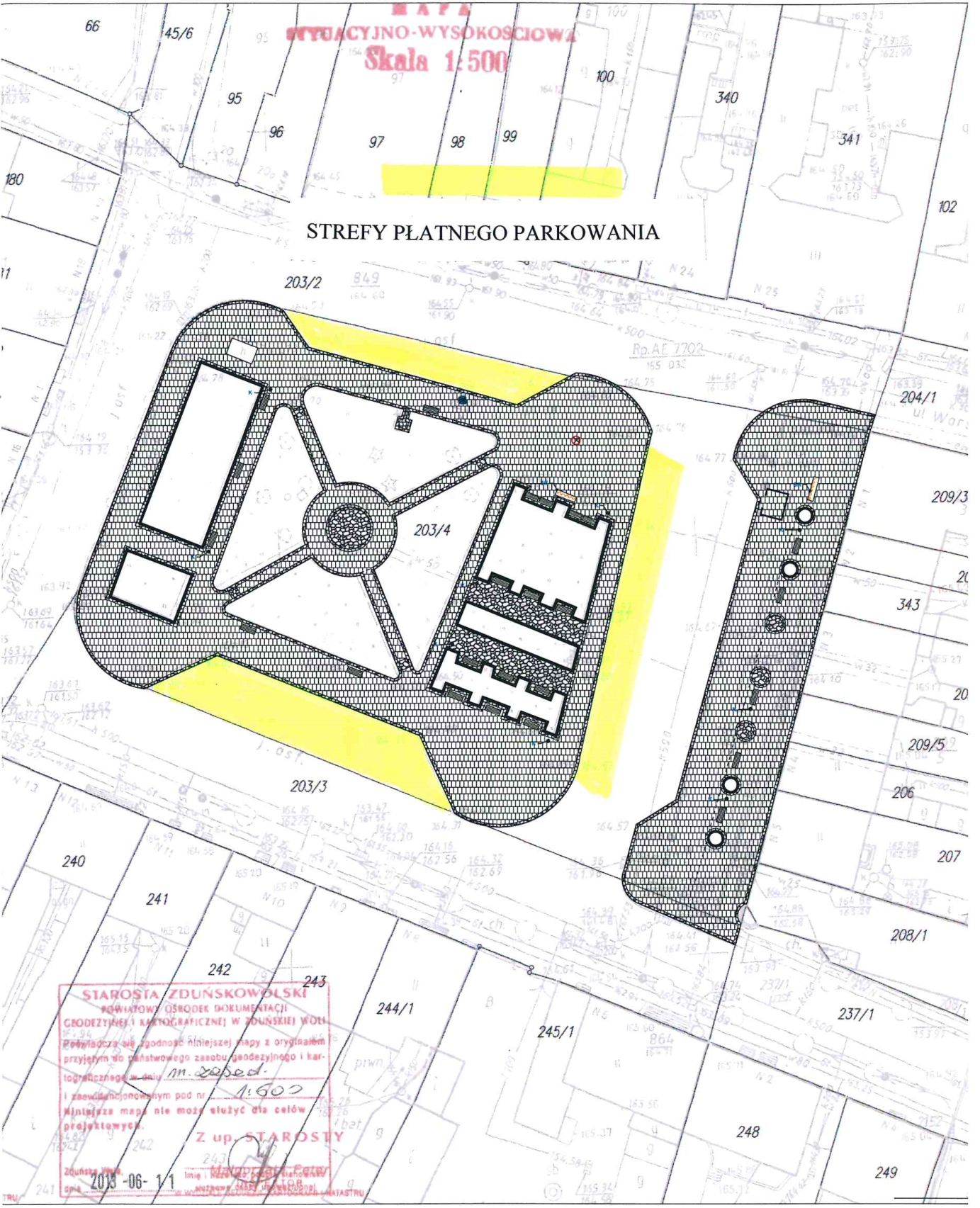 Załącznik nr 2 do uchwały Nr XXII/150/2016Rady Gminy i Miasta Szadek z dnia 30.05.2016 r. STAWKI OPŁAT ZA PARKOWANIE POJAZDÓW SAMOCHODOWYCH W STREFIE PŁATNEGO PARKOWANIA W SZADKU§ 1. Stawki opłat za parkowanie pojazdów samochodowych w Strefie wynoszą:Rodzaj opłatyWysokość (zł)a) pierwsza godzina parkowania0,00b) za parkowanie za następne pół godziny1,00c) za parkowanie za drugą godzinę i kolejne godziny2,00